SVEUČILIŠTE JURJA DOBRILE U PULI(IME SASTAVNICE)ELABORAT STUDIJSKOG PROGRAMA(naziv studijskog programa)U izradi sudjelovali:,I. OPĆENITO O STUDIJSKOM PROGRAMUII. SADRŽAJ STUDIJSKOG PROGRAMAPRILOG: Kalendar nastaveIII. UVJETI ZA IZVOĐENJE STUDIJSKOG PROGRAMAKADROVIPROSTOR I OPREMAOBVEZNI PRILOZIFinancijska analizaMišljenje triju organizacija vezanih za tržište rada (primjerice: strukovnih udruga, poslodavaca i njihovih udruga, sindikata, javnih službi) o primjerenosti predviđenih ishoda učenja koji se stječu završetkom studija za potrebe tržišta radaStudija o opravdanosti izvođenja predloženog studijskog programa u skladu sa strateškim dokumentom mreže visokih učilišta i studijskih programa ili drugi dokument AZVO-a važeći u vremenu pisanja elaborataAko je predloženi studij diplomski, interdisciplinarni, poslijediplomski specijalistički ili poslijediplomski sveučilišni studij, potrebno je priložiti dokumente:za diplomski studij: ispravu o akreditiranom preddiplomskom studiju iz istog znanstvenog ili umjetničkog polja ili, u slučaju interdisciplinarnih studija, ispravu o akreditiranim preddiplomskim studijima u svim poljima navedenog interdisciplinarnog studijaza poslijediplomski specijalistički studij: ispravu o akreditiranom diplomskom odnosno integriranom preddiplomskom i diplomskom studiju iz istog znanstvenog ili umjetničkog polja, ili, u slučaju interdisciplinarnih studija, ispravu o akreditiranim diplomskim odnosno integriranim preddiplomskim i diplomskim studijima u svim poljima navedenog interdisciplinarnog studija za poslijediplomski sveučilišni studij: ispravu o akreditiranom diplomskom odnosno integriranom preddiplomskom i diplomskom studiju iz istog znanstvenog ili umjetničkog polja, ili, u slučaju interdisciplinarnih studija, ispravu o akreditiranim diplomskim odnosno integriranim preddiplomskim i diplomskim studijima u svim poljima navedenog interdisciplinarnog studijaZa nastavnike i suradnike koje izvode nastavu na studijskom programu, a nisu zaposlenici Sveučilišta: Pisanu izjavu nastavnika/suradnika da je spreman izvoditi nastavuPisano odobrenje nastavnikova/suradnikova poslodavca za izvođenje nastaveVjerodostojne isprave o vlasništvu, pravu korištenja, zakupu ili drugoj valjanoj pravnoj osnovi na temelju koje će se koristiti prostor adekvatan za obavljanje djelatnosti visokog obrazovanja u razdoblju od najmanje pet godinaDokaz o osiguranim potrebnim sredstvima za izvođenje studijskog programa u obliku izjave sveučilišta koje samostalno izvodi sveučilišni studijski program ili u obliku ugovora sa sveučilištem s kojim se sveučilišni program zajednički izvodi1.1. Naziv studijskog programa1.1. Naziv studijskog programa1.1. Naziv studijskog programa1.1. Naziv studijskog programa1.2. Tip studijskog programa1.2. Tip studijskog programa1.2. Tip studijskog programa1.2. Tip studijskog programa1.3. Razina studijskog programa 1.3. Razina studijskog programa 1.3. Razina studijskog programa 1.3. Razina studijskog programa 1.3.1. HKO1.3.2. EQF1.3.2. EQF1.3.3. QF-EHEA1.4. Područje, polje/grana studijskog programa (znanstveno/umjetničko) 1.4. Područje, polje/grana studijskog programa (znanstveno/umjetničko) 1.4. Područje, polje/grana studijskog programa (znanstveno/umjetničko) 1.4. Područje, polje/grana studijskog programa (znanstveno/umjetničko) 1.4.1. RH1.4.1. RH1.4.2. ISCED-F1.4.2. ISCED-F1.5. Nositelj/i studijskog programa 1.5. Nositelj/i studijskog programa 1.5. Nositelj/i studijskog programa 1.5. Nositelj/i studijskog programa 1.6. Izvođač/i studijskog programa1.6. Izvođač/i studijskog programa1.6. Izvođač/i studijskog programa1.6. Izvođač/i studijskog programa1.7. Način izvedbe studija (u punom opterećenju; u djelomičnom opterećenju; studij na daljinu)1.7. Način izvedbe studija (u punom opterećenju; u djelomičnom opterećenju; studij na daljinu)1.7. Način izvedbe studija (u punom opterećenju; u djelomičnom opterećenju; studij na daljinu)1.7. Način izvedbe studija (u punom opterećenju; u djelomičnom opterećenju; studij na daljinu)1.8. Trajanje studijskog programa 1.8. Trajanje studijskog programa 1.8. Trajanje studijskog programa 1.8. Trajanje studijskog programa 1.9. Minimalni broj ECTS bodova potrebnih da bi student završio studijski program1.9. Minimalni broj ECTS bodova potrebnih da bi student završio studijski program1.9. Minimalni broj ECTS bodova potrebnih da bi student završio studijski program1.9. Minimalni broj ECTS bodova potrebnih da bi student završio studijski program1.10. Akademski/stručni naziv/stupanj koji se stječe završetkom studija i razina kvalifikacije1.10. Akademski/stručni naziv/stupanj koji se stječe završetkom studija i razina kvalifikacije1.10. Akademski/stručni naziv/stupanj koji se stječe završetkom studija i razina kvalifikacije1.10. Akademski/stručni naziv/stupanj koji se stječe završetkom studija i razina kvalifikacije1.11. Predviđeni ishodi učenja studijskog programa i kompetencije koje se stječu završetkom studijskog programa 1.12. Uvjeti upisa na studij i selekcijski postupak 1.13. Mehanizmi osiguranja vertikalne pokretljivosti studenata u nacionalnom i međunarodnom prostoru visokog obrazovanja1.13.1. S kojih je studija niže razine moguć upis na predloženi studijski program 1.13.2. Mogućnosti nastavka studija na višoj razini1.14. Usklađenost studijskog programa sa strateškim ciljevima Sveučilišta 1.15. Opravdanost izvođenja studijskoga programa u skladu sa strateškim dokumentom mreže visokih učilišta i studijskih programa u Republici Hrvatskoj(osnovne rezultate studije navesti ovdje, a studiju priložiti elaboratu)1.16. Usporedivost studijskog programa s kvalitetom srodnih akreditiranih studijskih programa u Hrvatskoj i u zemljama Europske unije (navesti i obrazložiti usporedivost dva programa, od kojih barem jedan iz EU, s programom koji se predlaže te navesti mrežne stranice programa)1.17. Analiza zapošljivosti studenata po završetku studijskog programa koja uključuje profil zapošljivosti (poslove za koje je student osposobljen završetkom programa) i mišljenje triju organizacija vezanih za tržište rada (primjerice: strukovnih udruga, poslodavaca i njihovih udruga, sindikata, javnih službi) o primjerenosti predviđenih ishoda učenja koji se stječu završetkom studija za potrebe tržišta rada1.18. Načini praćenja kvalitete i uspješnosti izvedbe studijskog programa2. 1. Prikaz strukture studijskog programa s popisom obveznih i izbornih predmeta i brojem sati aktivne nastave potrebnih za njihovu izvedbu te brojem ECTS bodovaGodina studija: Godina studija: Godina studija: Godina studija: Godina studija: Godina studija: Godina studija: Semestar: Semestar: Semestar: Semestar: Semestar: Semestar: Semestar: PREDMETNASTAVNICA/NASTAVNIKPVSECTSSTATUSGodina studija: Godina studija: Godina studija: Godina studija: Godina studija: Godina studija: Godina studija: Semestar: Semestar: Semestar: Semestar: Semestar: Semestar: Semestar: PREDMETNASTAVNICA/NASTAVNIKPVSECTSSTATUSGodina studija: Godina studija: Godina studija: Godina studija: Godina studija: Godina studija: Godina studija: Semestar: Semestar: Semestar: Semestar: Semestar: Semestar: Semestar: PREDMETNASTAVNICA/NASTAVNIKPVSECTSSTATUSGodina studija: Godina studija: Godina studija: Godina studija: Godina studija: Godina studija: Godina studija: Semestar: Semestar: Semestar: Semestar: Semestar: Semestar: Semestar: PREDMETNASTAVNICA/NASTAVNIKPVSECTSSTATUS2. 2. Opis svakog predmetaIZVEDBENI PLAN NASTAVE KOLEGIJAIZVEDBENI PLAN NASTAVE KOLEGIJAIZVEDBENI PLAN NASTAVE KOLEGIJAIZVEDBENI PLAN NASTAVE KOLEGIJAIZVEDBENI PLAN NASTAVE KOLEGIJAIZVEDBENI PLAN NASTAVE KOLEGIJAIZVEDBENI PLAN NASTAVE KOLEGIJAIZVEDBENI PLAN NASTAVE KOLEGIJAKod i naziv kolegijaNastavnik/nastavnica Suradnik/suradnica(s poveznicom na mrežnu str.)Studijski programVrsta kolegijaObvezan IzborniRazina kolegijaRazina kolegijaRazina kolegijaStručniPreddiplomskiDiplomskiIntegriraniPoslijediplomski   (briše se suvišno)StručniPreddiplomskiDiplomskiIntegriraniPoslijediplomski   (briše se suvišno)StručniPreddiplomskiDiplomskiIntegriraniPoslijediplomski   (briše se suvišno)SemestarLjetniZimskiGodina studijaGodina studijaGodina studijaMjesto izvođenjaJezik izvođenja (drugi jezici)Jezik izvođenja (drugi jezici)Jezik izvođenja (drugi jezici)Broj ECTS bodovaBroj sati u semestruBroj sati u semestruBroj sati u semestruP – V – S   P – V – S   P – V – S   Preduvjeti za upis i/ili za svladavanjeKorelativnostCilj kolegija Ishodi učenjaSadržaj kolegijaPlanirane aktivnosti,metode učenja i poučavanja i načini vrednovanja(alternativno stjecanje navesti u studentskim obvezama)Obveze (brisati nepotrebne retke)Obveze (brisati nepotrebne retke)Ishodi(navodi se redni broj)SatiSatiECTSMaksimalni udio u ocjeni (%)Planirane aktivnosti,metode učenja i poučavanja i načini vrednovanja(alternativno stjecanje navesti u studentskim obvezama)pohađanje P, V (lab), Spohađanje P, V (lab), SPlanirane aktivnosti,metode učenja i poučavanja i načini vrednovanja(alternativno stjecanje navesti u studentskim obvezama)terenska nastavaterenska nastavaPlanirane aktivnosti,metode učenja i poučavanja i načini vrednovanja(alternativno stjecanje navesti u studentskim obvezama)samostalni zadatci (domaća zadaća, istraživanje, usmeni i pismeni, crtanje, graf, sviranje, pjevanje…)samostalni zadatci (domaća zadaća, istraživanje, usmeni i pismeni, crtanje, graf, sviranje, pjevanje…)Planirane aktivnosti,metode učenja i poučavanja i načini vrednovanja(alternativno stjecanje navesti u studentskim obvezama)aktivnosti (učionične i izvanučionične, radionica)aktivnosti (učionične i izvanučionične, radionica)Planirane aktivnosti,metode učenja i poučavanja i načini vrednovanja(alternativno stjecanje navesti u studentskim obvezama)pismeni radovi (seminarski, esej, prikaz, radni listići...)pismeni radovi (seminarski, esej, prikaz, radni listići...)Planirane aktivnosti,metode učenja i poučavanja i načini vrednovanja(alternativno stjecanje navesti u studentskim obvezama)usmena izlaganja usmena izlaganja Planirane aktivnosti,metode učenja i poučavanja i načini vrednovanja(alternativno stjecanje navesti u studentskim obvezama)kolokvij (usmeni ili pismeni)kolokvij (usmeni ili pismeni)Planirane aktivnosti,metode učenja i poučavanja i načini vrednovanja(alternativno stjecanje navesti u studentskim obvezama)ispit (usmeni, pismeni, koncert)ispit (usmeni, pismeni, koncert)Planirane aktivnosti,metode učenja i poučavanja i načini vrednovanja(alternativno stjecanje navesti u studentskim obvezama)drugo drugo Planirane aktivnosti,metode učenja i poučavanja i načini vrednovanja(alternativno stjecanje navesti u studentskim obvezama)ukupnoukupnoukupnoPlanirane aktivnosti,metode učenja i poučavanja i načini vrednovanja(alternativno stjecanje navesti u studentskim obvezama)Dodatna pojašnjenja (kriteriji ocjenjivanja):Dodatna pojašnjenja (kriteriji ocjenjivanja):Dodatna pojašnjenja (kriteriji ocjenjivanja):Dodatna pojašnjenja (kriteriji ocjenjivanja):Dodatna pojašnjenja (kriteriji ocjenjivanja):Dodatna pojašnjenja (kriteriji ocjenjivanja):Dodatna pojašnjenja (kriteriji ocjenjivanja):Studentske obvezeDa položi kolegij, student/studentica mora:1.2....ILI1. 2. ...Da položi kolegij, student/studentica mora:1.2....ILI1. 2. ...Da položi kolegij, student/studentica mora:1.2....ILI1. 2. ...Da položi kolegij, student/studentica mora:1.2....ILI1. 2. ...Da položi kolegij, student/studentica mora:1.2....ILI1. 2. ...Da položi kolegij, student/studentica mora:1.2....ILI1. 2. ...Da položi kolegij, student/studentica mora:1.2....ILI1. 2. ...Rokovi ispita i kolokvijaOstale važne činjenice vezane uz kolegijLiteraturaObvezna: Izborna:Priručna:Obvezna: Izborna:Priručna:Obvezna: Izborna:Priručna:Obvezna: Izborna:Priručna:Obvezna: Izborna:Priručna:Obvezna: Izborna:Priručna:Obvezna: Izborna:Priručna:Br. nast. cjelinaTEME, ISHODI I LITERATURA1Sadržaj (nastavna cjelina) 11Ishodi učenja 11Literatura 12Sadržaj (nastavna cjelina) 22Ishodi učenja 22Literatura 23. …3. 3. 4.4.4.5556.6.6.7778. 8. 8. 9. 9. 9. 10101011.11.11.12.12.12.13.13.13.14.14.14.15.15.15.2.3. Uvjeti upisa studenata u sljedeći semestar ili trimestar, odnosno sljedeću godinu studija2.4. Popis drugih studijskih programa iz kojih se mogu steći ECTS bodovi2.5. Način završetka studija (uvjeti za odobrenje prijave završnog/diplomskog rada i/ili završnog/diplomskog ispita; izrada i opremanje završnog/ diplomskog rada; postupak vrednovanja završnog/diplomskog ispita te vrednovanja i obrane završnog/diplomskog rada i sl.) 2.6. Mogu li i pod kojim uvjetima studenti koji su prekinuli studij ili su izgubili pravo studiranja nastaviti studij3.1. Popis i opterećenje svih nastavnika i suradnika koji sudjeluju u izvedbi studijskog programa3.1. Popis i opterećenje svih nastavnika i suradnika koji sudjeluju u izvedbi studijskog programa3.1. Popis i opterećenje svih nastavnika i suradnika koji sudjeluju u izvedbi studijskog programa3.1. Popis i opterećenje svih nastavnika i suradnika koji sudjeluju u izvedbi studijskog programaIme i prezime nastavnika/suradnika(sa znanstveno-nastavnim, umjetničko-nastavnim ili nastavnim zvanjemStalno zaposleni/ Vanjski suradnikTrenutačno ukupno opterećenjeOpterećenje unutar predloženog studijskog programa3.2. Životopisi svih nastavnika i suradnika koji sudjeluju u izvedbi studijskog programaŽIVOTOPISŽIVOTOPISIme i prezime: E-pošta:Mrežne stranice:Ustanova:Zvanje:Područje, polje i grana:Datum zadnjeg izbora u zvanje: Kratki životopisKratki životopisPopis radova objavljenih u posljednjih pet godinaPopis radova objavljenih u posljednjih pet godinaOstale kvalifikacije za izvođenje nastave Ostale kvalifikacije za izvođenje nastave 3.3. Popis kolegija i nastavnika3.3. Popis kolegija i nastavnika3.3. Popis kolegija i nastavnika3.3. Popis kolegija i nastavnika3.3. Popis kolegija i nastavnika3.3. Popis kolegija i nastavnikaNaziv kolegijaNastavnikVrsta nastaveBroj grupaBroj satiUkupnonorma satiPSVPSVPSVPSVPSVPSVPSVPSVPSVPSVPSVPSVPSVPSVPSV3.4. Analiza pokrivenosti studijskog programa nastavnicima zaposlenima na Sveučilištu u odnosu na ukupan broj nastavnika potrebnih za izvođenje studijskog programa (u %)3.4. Analiza pokrivenosti studijskog programa nastavnicima zaposlenima na Sveučilištu u odnosu na ukupan broj nastavnika potrebnih za izvođenje studijskog programa (u %)3.4. Analiza pokrivenosti studijskog programa nastavnicima zaposlenima na Sveučilištu u odnosu na ukupan broj nastavnika potrebnih za izvođenje studijskog programa (u %)3.4. Analiza pokrivenosti studijskog programa nastavnicima zaposlenima na Sveučilištu u odnosu na ukupan broj nastavnika potrebnih za izvođenje studijskog programa (u %)3.4. Analiza pokrivenosti studijskog programa nastavnicima zaposlenima na Sveučilištu u odnosu na ukupan broj nastavnika potrebnih za izvođenje studijskog programa (u %)3.4. Analiza pokrivenosti studijskog programa nastavnicima zaposlenima na Sveučilištu u odnosu na ukupan broj nastavnika potrebnih za izvođenje studijskog programa (u %)Godina izvođenja studijskog programaGodina izvođenja studijskog programaGodina izvođenja studijskog programaGodina izvođenja studijskog programaGodina izvođenja studijskog programa1.2.3.4.5.Ukupan broj norma sati studijskog programaUkupan broj norma sati stalno zaposlenih nastavnikaUkupan broj norma sati stalno zaposlenih suradnikaUkupan broj norma sati vanjskih suradnikaPokrivenost (%)3.5. Optimalni broj studenata koji se mogu upisati na studij s obzirom na prostorne i kadrovske uvjete  3.6. Omjer studenata i nastavnika na instituciji u tekućoj akademskoj godini3.6. Omjer studenata i nastavnika na instituciji u tekućoj akademskoj godini3.6. Omjer studenata i nastavnika na instituciji u tekućoj akademskoj godini1.Ukupan broj nastavnika1.1.Stalno zaposleni nastavnici1.2.Stalno zaposleni suradnici1.3.Vanjski suradnici2.Ukupan broj studenata 2.1.Ukupan broj redovnih studenata 2.2.Ukupan broj izvanrednih studenata3.Omjer studenata i stalno zaposlenih nastavnika4.Omjer studenata i stalno zaposlenih nastavnika i suradnika3.7. Studenti na predloženom studijskom programu 3.7. Studenti na predloženom studijskom programu 3.7. Studenti na predloženom studijskom programu 3.7. Studenti na predloženom studijskom programu 3.7. Studenti na predloženom studijskom programu 3.7. Studenti na predloženom studijskom programu 3.7. Studenti na predloženom studijskom programu 3.7. Studenti na predloženom studijskom programu 3.7.1. Upisna kvota3.7.1. Upisna kvota3.7.1. Upisna kvota3.7.1. Upisna kvota3.7.1. Upisna kvota3.7.1. Upisna kvota3.7.2. Ukupno studenata u jednome ciklusu3.7.2. Ukupno studenata u jednome ciklusuGodina izvođenja studijskog programaGodina izvođenja studijskog programaGodina izvođenja studijskog programaGodina izvođenja studijskog programaGodina izvođenja studijskog programaGodina izvođenja studijskog programa3.7.2. Ukupno studenata u jednome ciklusu3.7.2. Ukupno studenata u jednome ciklusu1.2.3.4.4.5.1.Ukupan broj studenata1.1.Redoviti studenti1.2.Izvanredni studenti3.8. Zgrade visokog učilišta (navesti postojeće zgrade, zgrade u izgradnji i planiranu izgradnju)3.9. Predavaonice3.10. Laboratoriji/praktikumi koji se koriste u nastavi3.11. Nastavne baze (vježbaonice) za praktičnu nastavu3.12. Oprema računalnih učionica (navesti podatke o računalima u računalnim laboratorijima/praktikumima koji se koriste u nastavi)3.13. Nastavnički kabineti3.14. Knjižnice3.15. Prostori namijenjeni za rad stručnih službi (npr. tajništva, studentske referade, računovodstva, informatičke službe i sl.)3.16. Dokazi o osiguranoj vlastitoj opremi ili opremi u najmu za razdoblje od najmanje pet godina potrebnoj za postizanje predviđenih ishoda učenja, a posebice dokazi o dostupnosti obvezne ispitne literature. 3.17. Analiza adekvatnosti prostornih kapaciteta za izvođenje nastave 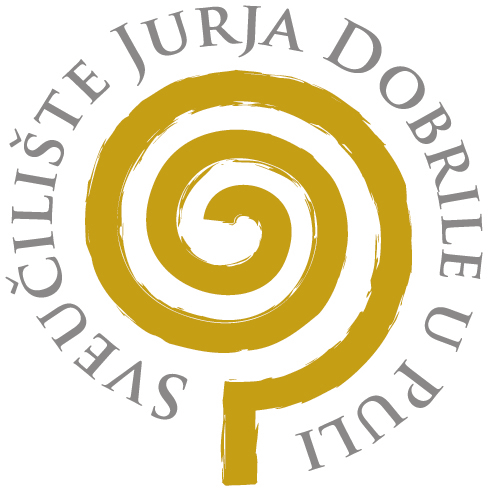 